ЗАДАНИ К3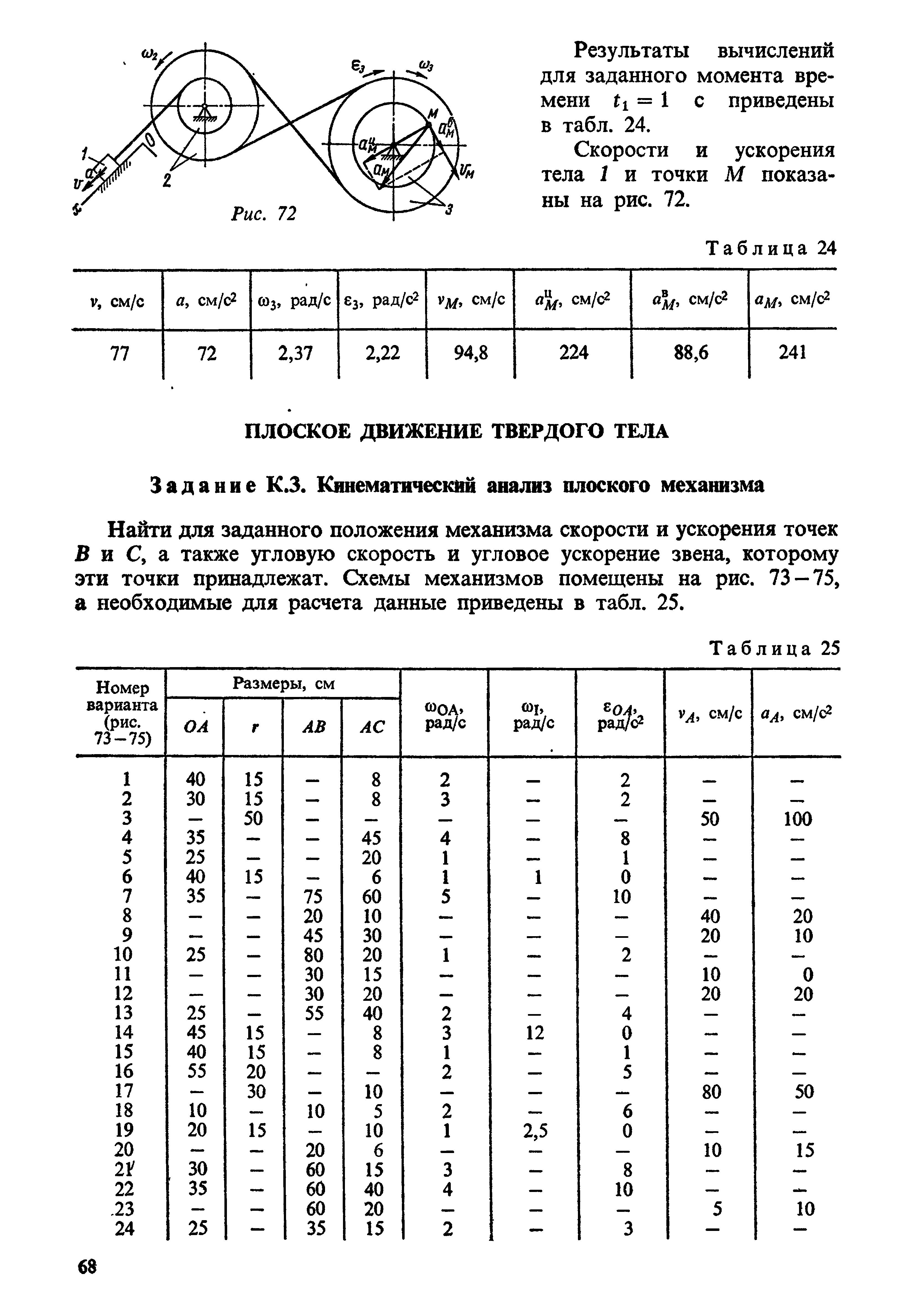 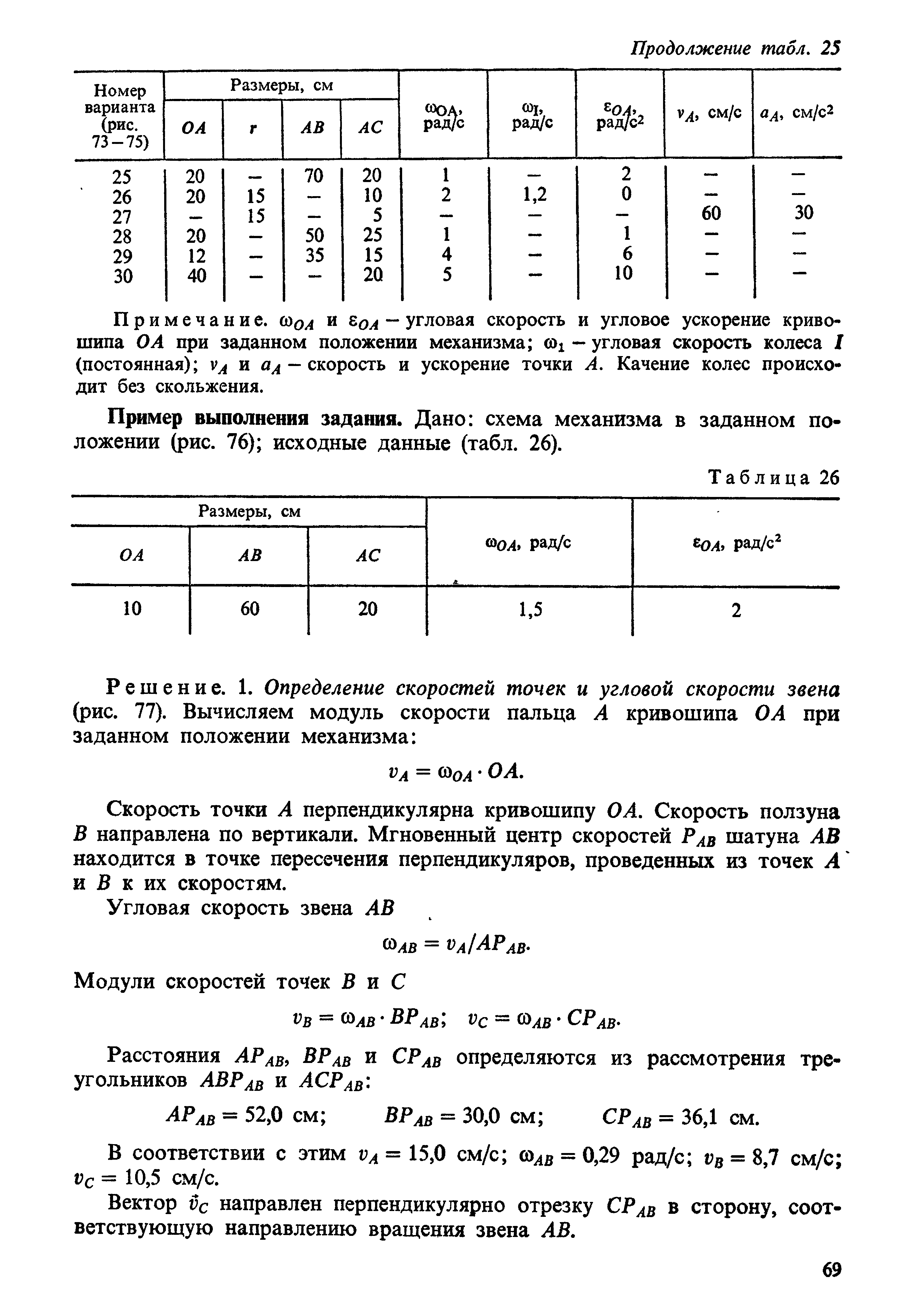 Вот чертеж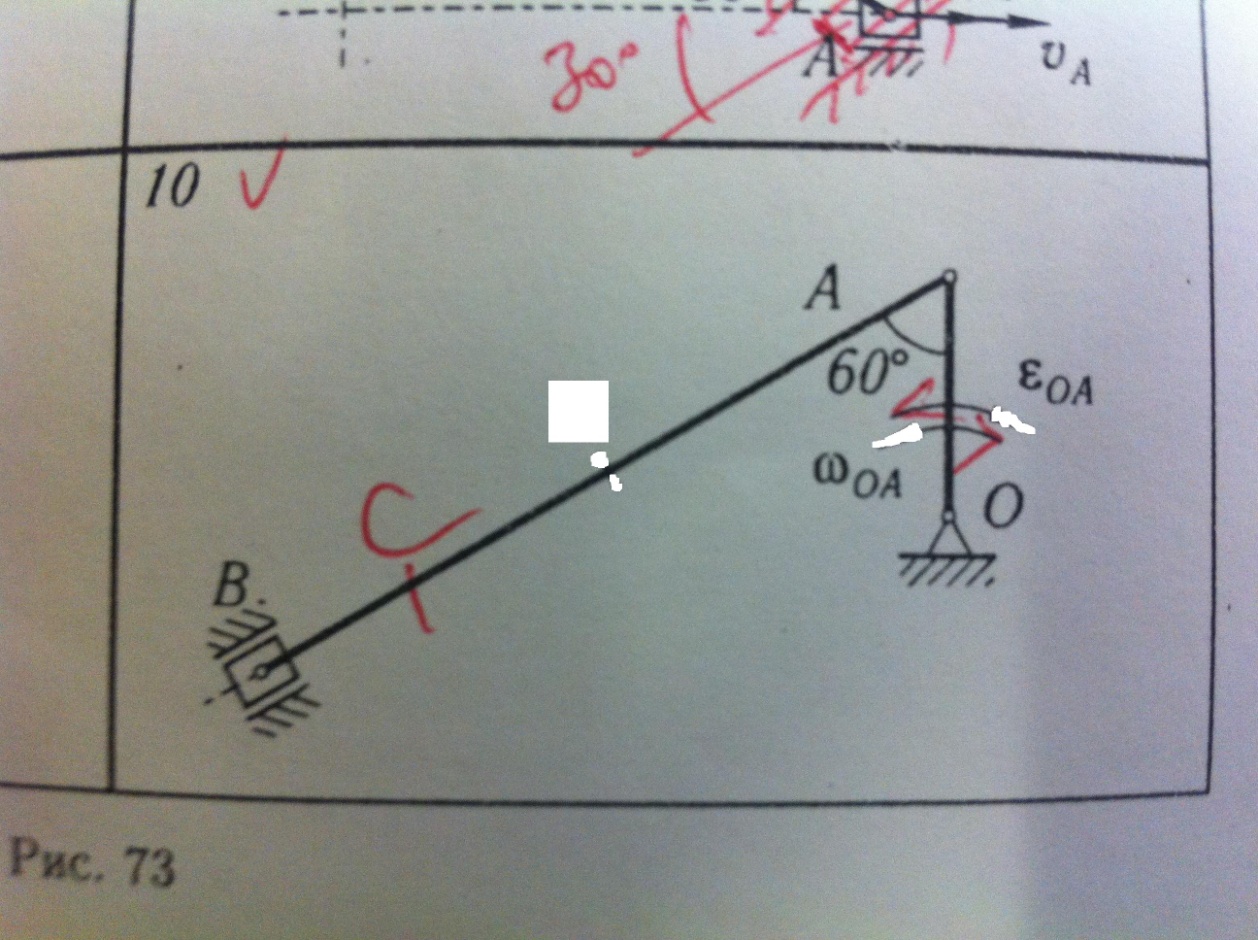 Силы одним цветом, реакции другим)